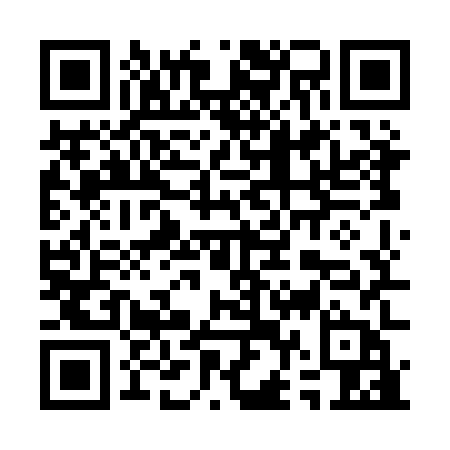 Prayer times for Alindao, Central African RepublicWed 1 May 2024 - Fri 31 May 2024High Latitude Method: NonePrayer Calculation Method: Muslim World LeagueAsar Calculation Method: ShafiPrayer times provided by https://www.salahtimes.comDateDayFajrSunriseDhuhrAsrMaghribIsha1Wed4:115:2311:322:515:416:492Thu4:115:2311:322:515:416:493Fri4:115:2311:322:515:416:494Sat4:105:2311:322:515:416:495Sun4:105:2211:322:525:416:496Mon4:105:2211:322:525:416:507Tue4:105:2211:322:525:416:508Wed4:095:2211:322:535:416:509Thu4:095:2211:322:535:426:5010Fri4:095:2211:322:535:426:5011Sat4:085:2211:322:535:426:5112Sun4:085:2111:322:545:426:5113Mon4:085:2111:322:545:426:5114Tue4:085:2111:322:545:426:5115Wed4:085:2111:322:545:426:5116Thu4:075:2111:322:555:426:5217Fri4:075:2111:322:555:426:5218Sat4:075:2111:322:555:426:5219Sun4:075:2111:322:565:436:5220Mon4:075:2111:322:565:436:5321Tue4:075:2111:322:565:436:5322Wed4:075:2111:322:565:436:5323Thu4:065:2111:322:575:436:5324Fri4:065:2111:322:575:436:5425Sat4:065:2111:322:575:446:5426Sun4:065:2111:322:575:446:5427Mon4:065:2111:322:585:446:5428Tue4:065:2111:332:585:446:5529Wed4:065:2111:332:585:446:5530Thu4:065:2111:332:595:456:5531Fri4:065:2111:332:595:456:56